Пояснительная запискаРабочая программа по русскому языку для 7 класса составлена на основе Федеральной адаптированной образовательной программы основного общего образования для обучающихся с ОВЗ, на основе примерной Программы основного общего образования по русскому языку и рабочей Программы по русскому языку к учебнику для 7 класса общеобразовательной школы авторов М.Т.Баранова, Т.А.Ладыженской, Н.М.Шанского и др. (Просвещение, 2017).Место предмета в учебном планеНа изучение предмета отводится 4 часа в неделю, итого 136 часов за учебный год.Программа по русскому языку позволит:
реализовать в процессе преподавания русского языка современные подходы к достижению личностных, метапредметных и предметных результатов обучения, сформулированных в ФГОС ООО;

определить и структурировать планируемые результаты обучения и содержание русского языка по годам обучения в соответствии с ФГОС ООО и с учетом особых образовательных потребностей обучающихся с ТНР;

разработать календарно-тематическое планирование с учетом особых образовательных потребностей обучающихся с ТНР.Высокая функциональная значимость русского языка и выполнение им функций государственного языка и языка межнационального общения важны для каждого жителя России, независимо от места его проживания и этнической принадлежности. Знание русского языка и владение им в разных формах его существования и функциональных разновидностях, понимание его стилистических особенностей и выразительных возможностей, умение правильно и эффективно использовать русский язык в различных сферах и ситуациях общения определяют успешность социализации личности и возможности ее самореализации в различных важных для человека областях.
Русский язык, выполняя свои базовые функции общения и выражения мысли, обеспечивает межличностное и социальное взаимодействие людей, участвует в формировании сознания, самосознания и мировоззрения личности, является важнейшим средством хранения и передачи информации, культурных традиций, истории русского и других народов России.Обучение русскому языку направлено на совершенствование нравственной и коммуникативной культуры обучающегося, развитие его интеллектуальных и творческих способностей, мышления, памяти и воображения, навыков самостоятельной учебной деятельности, самообразования. Изучение курса русского языка обучающимися с тяжелыми нарушениями речи является одним из ключевых компонентов системы обучения, направленной на формирование их языковой личности, способной реализовать себя в различных жизненных условиях и социально-коммуникативных ситуациях. Языковая личность формируется в процессе уровневого развития, которое обеспечивается приобретением речевого опыта и формированием системы знаний о языке, расширением кругозора и коммуникативного потенциала и другими процессами.
Реализация учебного предмета определяется специфичностью усвоения языка обучающимися с тяжелыми нарушениями речи, необходимостью выстраиванию взаимосвязи между процессом освоения русского языка и развития речи обучающихся, между содержанием учебного предмета и коррекционных занятий. Систематическое изучение курса русского определяет возможность осознанного выбора языковых средств для выражения внеязыкового содержания.Содержание программы по русскому языку ориентировано также на развитие функциональной грамотности как интегративного умения человека читать, понимать тексты, использовать информацию текстов разных форматов, оценивать ее, размышлять о ней, чтобы достигать своих целей, расширять свои знания и возможности, участвовать в социальной жизни.Изучение русского языка направлено на достижение следующих целей:
осознание и проявление общероссийской гражданственности, патриотизма, уважения к русскому языку как государственному языку Российской Федерации и языку межнационального общения; проявление сознательного отношения к языку как к общероссийской ценности, форме выражения и хранения духовного богатства русского и других народов России, как к средству общения и получения знаний в разных сферах человеческой деятельности, проявление уважения к общероссийской и русской культуре, к культуре и языкам всех народов Российской Федерации;
овладение русским языком как инструментом личностного развития, инструментом формирования социальных взаимоотношений, инструментом преобразования мира;овладение знаниями о русском языке, его устройстве и закономерностях функционирования, о стилистических ресурсах русского языка; практическое овладение нормами русского литературного языка и речевого этикета; обогащение словарного запаса и использование в собственной речевой практике грамматических средств (с учетом индивидуальных возможностей обучающихся);
совершенствование орфографической и пунктуационной грамотности; воспитание стремления к речевому самосовершенствованию;
совершенствование речевой деятельности, коммуникативных умений, обеспечивающих эффективное взаимодействие с окружающими людьми в ситуациях формального и неформального межличностного и межкультурного общения, овладение русским языком как средством получения различной информации, в том числе знаний по разным учебным предметам;
совершенствование мыслительной деятельности, развитие универсальных интеллектуальных умений сравнения, анализа, синтеза, абстрагирования, обобщения, классификации, установления определенных закономерностей и правил, конкретизации в процессе изучения русского языка;развитие функциональной грамотности в части формирования умений осуществлять информационный поиск, извлекать и преобразовывать необходимую информацию, интерпретировать, понимать и использовать тексты разных форматов (сплошной, несплошной текст, инфографика и другие), осваивать стратегии и тактики информационно-смысловой переработки текста, способы понимания текста, его назначения, общего смысла, коммуникативного намерения автора, логической структуры, роли языковых средств.

Наряду с целями изучения русского языка по ФООП ООО выделяются следующие цели и задачи, направленные на реализацию специальных условий обучения русскому языку обучающихся с ТНР:
освоение знаний о русском языке, его устройстве и функционировании в различных сферах и ситуациях общения; о стилистических ресурсах русского языка; об основных нормах русского литературного языка; о русском речевом этикете;
расширение номенклатуры языковых средств и формирование умения их активного использования в процессе учебной деятельности и социальной коммуникации;
развитие всех видов речевой деятельности и их компонентов;
совершенствование речемыслительной деятельности, коммуникативных умений и навыков, обеспечивающих свободное владение русским литературным языком в разных сферах и ситуациях его использования на основе осознания функций языка; развитие готовности и способности к речевому взаимодействию и взаимопониманию, потребности к речевому самосовершенствованию;
формирование и развитие текстовой компетенции: умений работать с текстом в ходе его восприятия, а также его продуцирования, осуществлять информационный поиск, извлекать и преобразовывать необходимую информацию;
развитие умений опознавать, анализировать, классифицировать языковые факты, формирование метаязыковых способностей, обеспечивающих аналитические умения в отношении языковых единиц и текстов разных функционально-смысловых типов, и жанров.Обучение русскому языку обучающихся с ТНР (вариант 5.2) носит не только теоретико-практический характер, но и коррекционную направленность.

Продуктивность специального обучения русскому языку обучающихся с тяжелыми нарушениями речи обеспечивается следующими факторами:
опора на динамический подход с позиций развития ребенка, позволяющий оценить последствия речевого нарушения, организовать целостное многофакторное воздействие на личность обучающегося, в первую очередь в ее языковом проявлении;
отбор технологий специального обучения языку с ориентацией не только на характер и структуру нарушения речи, но и с учетом существующих связей между всеми компонентами развития языковой личности (речевого, когнитивного, мотивационного);
систематизация и организация языкового материала с ориентацией на его практическое освоение в различных видах деятельности;
использование семантико-функционального, а не формального способа организации языкового материала, что обусловлено необходимостью движения не от формы к значению, а от представлений, смысла к его материально-языковому выражению;
реализация дифференцированного подхода к изучению разных аспектов языка;
соблюдение последовательности изучения и введения в речь языкового материала в соответствии с закономерностями, которые свойственны процессу становления и развития языковой личности;
использование специальных приемов и средств, обеспечивающих мотивацию и активизацию речевой деятельности;
высокая степень индивидуализации обучения.

Учет актуального и ориентация на потенциальный уровни развития языковой личности обучающегося с тяжелыми нарушениями речи позволяет прогнозировать результаты обучения русскому языку, определять структуру и содержание используемого языкового материала на всех уровнях образования, обеспечить преемственность логопедического воздействия на разных возрастных этапах.Содержание учебного предмета "Русский язык"Содержание учебного предмета "Русский язык" соответствует ФГОС ООО, ФООП ООО.

В пределах одного класса последовательность изучения тем, представленных в содержании каждого класса, может варьироваться. Учитель вправе изменять количество часов для изучения отдельных тем, с учетом контингента обучающихся (характер речевого дефекта, его структура, степень выраженности) и специальных образовательных потребностей.

С учетом того, что ряд практических навыков работы с текстом, со словарями осуществляется в рамках практического освоения языковых единиц в рамках учебного курса "Развитие речи", необходимо в ходе календарного планирования учесть взаимосвязь формируемых компетенций.Планируемые результаты освоения программы учебного предмета "Русский язык" на уровне основного общего образованияМетапредметные результатыЛичностные результаты освоения программы по русскому языку на уровне основного общего образования достигаются в единстве учебной и воспитательной деятельности в соответствии с традиционными российскими социокультурными и духовно-нравственными ценностями, принятыми в обществе правилами и нормами поведения и способствуют процессам самопознания, самовоспитания и саморазвития, формирования внутренней позиции личности.В результате изучения русского языка на уровне основного общего образования у обучающегося будут сформированы следующие личностные результаты:1) гражданского воспитания:

готовность к выполнению обязанностей гражданина и реализации его прав, уважение прав, свобод и законных интересов других людей, активное участие в жизни семьи, образовательной организации, местного сообщества, родного края, страны, в том числе в сопоставлении с ситуациями, отраженными в литературных произведениях, написанных на русском языке;
неприятие любых форм экстремизма, дискриминации; понимание роли различных социальных институтов в жизни человека;
представление об основных правах, свободах и обязанностях гражданина, социальных нормах и правилах межличностных отношений в поликультурном и многоконфессиональном обществе, формируемое в том числе на основе примеров из литературных произведений, написанных на русском языке; готовность к разнообразной совместной деятельности, стремление к взаимопониманию и взаимопомощи, активное участие в самоуправлении; готовность к участию в гуманитарной деятельности (помощь людям, нуждающимся в ней; волонтерство);2) патриотического воспитания:

осознание российской гражданской идентичности в поликультурном и многоконфессиональном обществе, понимание роли русского языка как государственного языка Российской Федерации и языка межнационального общения народов России, проявление интереса к познанию русского языка, к истории и культуре Российской Федерации, культуре своего края, народов России, ценностное отношение к русскому языку, к достижениям своей Родины - России, к науке, искусству, боевым подвигам и трудовым достижениям народа, в том числе отраженным в художественных произведениях, уважение к символам России, государственным праздникам, историческому и природному наследию и памятникам, традициям разных народов, проживающих в родной стране;3) духовно-нравственного воспитания:

ориентация на моральные ценности и нормы в ситуациях нравственного выбора, готовность оценивать свое поведение, в том числе речевое, и поступки, а также поведение и поступки других людей с позиции нравственных и правовых норм с учетом осознания последствий поступков; активное неприятие асоциальных поступков, свобода и ответственность личности в условиях индивидуального и общественного пространства;4) эстетического воспитания:

восприимчивость к разным видам искусства, традициям и творчеству своего и других народов, понимание эмоционального воздействия искусства, осознание важности художественной культуры как средства коммуникации и самовыражения;

осознание важности русского языка как средства коммуникации и самовыражения; понимание ценности отечественного и мирового искусства, роли этнических культурных традиций и народного творчества, стремление к самовыражению в разных видах искусства;5) физического воспитания, формирования культуры здоровья и эмоционального благополучия:

осознание ценности жизни с опорой на собственный жизненный и читательский опыт, ответственное отношение к своему здоровью и установка на здоровый образ жизни (здоровое питание, соблюдение гигиенических правил, рациональный режим занятий и отдыха, регулярная физическая активность);

осознание последствий и неприятие вредных привычек (употребление алкоголя, наркотиков, курение) и иных форм вреда для физического и психического здоровья, соблюдение правил безопасности, в том числе навыки безопасного поведения в сети Интернет в процессе школьного языкового образования;

способность адаптироваться к стрессовым ситуациям и меняющимся социальным, информационным и природным условиям, в том числе осмысляя собственный опыт и выстраивая дальнейшие цели;

умение принимать себя и других, не осуждая;

умение осознавать свое эмоциональное состояние и эмоциональное состояние других, использовать адекватные языковые средства для выражения своего состояния, в том числе опираясь на примеры из литературных произведений, написанных на русском языке, сформированность навыков рефлексии, признание своего права на ошибку и такого же права другого человека;6) трудового воспитания:

установка на активное участие в решении практических задач (в рамках семьи, школы, города, края) технологической и социальной направленности, способность инициировать, планировать и самостоятельно выполнять такого рода деятельность;

интерес к практическому изучению профессий и труда различного рода, в том числе на основе применения изучаемого предметного знания и ознакомления с деятельностью филологов, журналистов, писателей, уважение к труду и результатам трудовой деятельности, осознанный выбор и построение индивидуальной траектории образования и жизненных планов с учетом личных и общественных интересов и потребностей;

умение рассказать о своих планах на будущее;7) экологического воспитания:

ориентация на применение знаний из области социальных и естественных наук для решения задач в области окружающей среды, планирования поступков и оценки их возможных последствий для окружающей среды, умение точно, логично выражать свою точку зрения на экологические проблемы;

повышение уровня экологической культуры, осознание глобального характера экологических проблем и путей их решения, активное неприятие действий, приносящих вред окружающей среде, в том числе сформированное при знакомстве с литературными произведениями, поднимающими экологические проблемы, осознание своей роли как гражданина и потребителя в условиях взаимосвязи природной, технологической и социальной сред, готовность к участию в практической деятельности экологической направленности;8) ценности научного познания:

ориентация в деятельности на современную систему научных представлений об основных закономерностях развития человека, природы и общества, взаимосвязях человека с природной и социальной средой, закономерностях развития языка, овладение языковой и читательской культурой, навыками чтения как средства познания мира, овладение основными навыками исследовательской деятельности, установка на осмысление опыта, наблюдений, поступков и стремление совершенствовать пути достижения индивидуального и коллективного благополучия;9) адаптации обучающегося к изменяющимся условиям социальной и природной среды:
освоение обучающимися социального опыта, основных социальных ролей, норм и правил общественного поведения, форм социальной жизни в группах и сообществах, включая семью, группы, сформированные по профессиональной деятельности, а также в рамках социального взаимодействия с людьми из другой культурной среды;
потребность во взаимодействии в условиях неопределенности, открытость опыту и знаниям других, потребность в действии в условиях неопределенности, в повышении уровня своей компетентности через практическую деятельность, в том числе умение учиться у других людей, получать в совместной деятельности новые знания, навыки и компетенции из опыта других, необходимость в формировании новых знаний, умений связывать образы, формулировать идеи, понятия, гипотезы об объектах и явлениях, в том числе ранее неизвестных, осознание дефицита собственных знаний и компетенций, планирование своего развития, умение оперировать основными понятиями, терминами и представлениями в области концепции устойчивого развития, анализировать и выявлять взаимосвязь природы, общества и экономики, оценивать свои действия с учетом влияния на окружающую среду, достижения целей и преодоления вызовов, возможных глобальных последствий;
способность осознавать стрессовую ситуацию, оценивать происходящие изменения и их последствия, опираясь на жизненный, речевой и читательский опыт, воспринимать стрессовую ситуацию как вызов, требующий контрмер; оценивать ситуацию стресса, корректировать принимаемые решения и действия; формулировать и оценивать риски и последствия, формировать опыт, уметь находить позитивное в сложившейся ситуации, быть готовым действовать в отсутствие гарантий успеха.В результате изучения русского языка на уровне основного общего образования у обучающегося будут сформированы познавательные универсальные учебные действия, коммуникативные универсальные ученые действия, регулятивные универсальные учебные действия, совместная деятельность.У обучающегося будут сформированы следующие базовые логические действия как часть познавательных универсальных учебных действий:
выявлять и характеризовать существенные признаки языковых единиц, языковых явлений и процессов;
устанавливать существенный признак классификации языковых единиц (явлений), основания для обобщения и сравнения, критерии проводимого анализа, классифицировать языковые единицы по существенному признаку;
выявлять закономерности и противоречия в рассматриваемых фактах, данных и наблюдениях, предлагать критерии для выявления закономерностей и противоречий;
выявлять дефицит информации текста, необходимой для решения поставленной учебной задачи;
выявлять причинно-следственные связи при изучении языковых процессов, делать выводы с использованием дедуктивных и индуктивных умозаключений, умозаключений по аналогии, формулировать гипотезы о взаимосвязях;
самостоятельно выбирать способ решения учебной задачи при работе с разными типами текстов, разными единицами языка, сравнивая варианты решения и выбирая оптимальный вариант с учетом самостоятельно выделенных критериев.У обучающегося будут сформированы следующие базовые исследовательские действия как часть познавательных универсальных учебных действий:
использовать вопросы как исследовательский инструмент познания в языковом образовании;
формулировать вопросы, фиксирующие несоответствие между реальным и желательным состоянием ситуации, и самостоятельно устанавливать искомое и данное;
формировать гипотезу об истинности собственных суждений и суждений других, аргументировать свою позицию, мнение;
составлять алгоритм действий и использовать его для решения учебных задач;
проводить по заранее составленному плану небольшое исследование по установлению особенностей языковых единиц, процессов, причинно-следственных связей и зависимостей объектов между собой;
оценивать на применимость и достоверность информацию, полученную в ходе лингвистического исследования (эксперимента);
самостоятельно формулировать обобщения и выводы по результатам проведенного наблюдения, исследования, владеть инструментами оценки достоверности полученных выводов и обобщений;
прогнозировать возможное дальнейшее развитие процессов, событий и их последствия в аналогичных или сходных ситуациях, а также выдвигать предположения об их развитии в новых условиях и контекстах.У обучающегося будут сформированы следующие умения работать с информацией как часть познавательных универсальных учебных действий:
применять различные методы, инструменты и запросы при поиске и отборе информации с учетом предложенной учебной задачи и заданных критериев;

выбирать, анализировать, интерпретировать, обобщать и систематизировать информацию, представленную в текстах, таблицах, схемах;
использовать различные виды аудирования и чтения для оценки текста с точки зрения достоверности и применимости содержащейся в нем информации и усвоения необходимой информации с целью решения учебных задач;
использовать смысловое чтение для извлечения, обобщения и систематизации информации из одного или нескольких источников с учетом поставленных целей;
находить сходные аргументы (подтверждающие или опровергающие одну и ту же идею, версию) в различных информационных источниках;
самостоятельно выбирать оптимальную форму представления информации (текст, презентация, таблица, схема) и иллюстрировать решаемые задачи несложными схемами, диаграммами, иной графикой и их комбинациями в зависимости от коммуникативной установки;
оценивать надежность информации по критериям, предложенным учителем или сформулированным самостоятельно;
эффективно запоминать и систематизировать информацию.У обучающегося будут сформированы следующие умения общения как часть коммуникативных универсальных учебных действий:
воспринимать и формулировать суждения, выражать эмоции в соответствии с условиями и целями общения; выражать себя (свою точку зрения) в диалогах и дискуссиях, в устной монологической речи и в письменных текстах;
распознавать невербальные средства общения, понимать значение социальных знаков;
знать и распознавать предпосылки конфликтных ситуаций и смягчать конфликты, вести переговоры;
понимать намерения других, проявлять уважительное отношение к собеседнику и в корректной форме формулировать свои возражения;
в ходе диалога (дискуссии) задавать вопросы по существу обсуждаемой темы и высказывать идеи, нацеленные на решение задачи и поддержание благожелательности общения;
сопоставлять свои суждения с суждениями других участников диалога, обнаруживать различие и сходство позиций;
публично представлять результаты проведенного языкового анализа, выполненного лингвистического эксперимента, исследования, проекта;
самостоятельно выбирать формат выступления с учетом цели презентации и особенностей аудитории и в соответствии с ним составлять устные и письменные тексты с использованием иллюстративного материала.У обучающегося будут сформированы следующие умения самоорганизации как части регулятивных универсальных учебных действий:
выявлять проблемы для решения в учебных и жизненных ситуациях;
ориентироваться в различных подходах к принятию решений (индивидуальное, принятие решения в группе, принятие решения группой);
самостоятельно составлять алгоритм решения задачи (или его часть), выбирать способ решения учебной задачи с учетом имеющихся ресурсов и собственных возможностей, аргументировать предлагаемые варианты решений;
самостоятельно составлять план действий, вносить необходимые коррективы в ходе его реализации;

делать выбор и брать ответственность за решение.У обучающегося будут сформированы следующие умения самоконтроля, эмоционального интеллекта как части регулятивных универсальных учебных действий:
владеть разными способами самоконтроля (в том числе речевого), самомотивации и рефлексии;
давать адекватную оценку учебной ситуации и предлагать план ее изменения;
предвидеть трудности, которые могут возникнуть при решении учебной задачи, и адаптировать решение к меняющимся обстоятельствам;
объяснять причины достижения (недостижения) результата деятельности; понимать причины коммуникативных неудач и уметь предупреждать их, давать оценку приобретенному речевому опыту и корректировать собственную речь с учетом целей и условий общения; оценивать соответствие результата цели и условиям общения;
развивать способность управлять собственными эмоциями и эмоциями других;
выявлять и анализировать причины эмоций; понимать мотивы и намерения другого человека, анализируя речевую ситуацию;
регулировать способ выражения собственных эмоций;
осознанно относиться к другому человеку и его мнению;
признавать свое и чужое право на ошибку;
принимать себя и других, не осуждая;
проявлять открытость;
осознавать невозможность контролировать все вокруг.У обучающегося будут сформированы следующие умения совместной деятельности:
понимать и использовать преимущества командной и индивидуальной работы при решении конкретной проблемы, обосновывать необходимость применения групповых форм взаимодействия при решении поставленной задачи;

принимать цель совместной деятельности, коллективно строить действия по ее достижению: распределять роли, договариваться, обсуждать процесс и результат совместной работы;
уметь обобщать мнения нескольких людей, проявлять готовность руководить, выполнять поручения, подчиняться;
планировать организацию совместной работы, определять свою роль (с учетом предпочтений и возможностей всех участников взаимодействия), распределять задачи между членами команды, участвовать в групповых формах работы (обсуждения, обмен мнениями, "мозговой штурм" и другие);
выполнять свою часть работы, достигать качественный результат по своему направлению и координировать свои действия с действиями других членов команды;
оценивать качество своего вклада в общий продукт по критериям, самостоятельно сформулированным участниками взаимодействия, сравнивать результаты с исходной задачей и вклад каждого члена команды в достижение результатов, разделять сферу ответственности и проявлять готовность к представлению отчета перед группой.

Планируемые результаты от 5 к 9 (10) классу формулируются по принципу добавления новых результатов от года к году (результаты очередного года по умолчанию включают результаты предыдущих лет). Итоговые результаты шестого года обучения (10 класс) включают в себя все результаты, достигнутые ранее.

Основное отличие предметных результатов в основном касается предметных результатов в разделе "Текст", в рамках которого предполагается уменьшение объемов предлагаемых для анализа и продуцирования текстов на 10-20 слов, а также наличие дополнительной организующей помощи при проведении различного рода анализа и продуцирования текстов обучающимися по всем разделам учебного предмета "Русский язык".Предметные результаты7 классК концу обучения в 7 классе обучающийся получит следующие предметные результаты по отдельным темам программы по русскому языку.Общие сведения о языке
Понимать русский язык как развивающееся явление, объяснять взаимосвязь языка, культуры и истории народа по заданному алгоритму.Язык и речь
Создавать устные монологические высказывания объёмом не менее 6 предложений на основе наблюдений, личных впечатлений, чтения научно-учебной, художественной и научно-популярной литературы (монолог-описание, монолог-рассуждение, монолог-повествование); выступать с научным сообщением.

Участвовать в диалоге на лингвистические (в рамках изученного) темы объемом не менее 2 реплик и темы на основе жизненных наблюдений объемом не менее 5 реплик (диалог - запрос информации, диалог - сообщение информации).

Понимать содержание прослушанных и (или) прочитанных публицистических текстов, адаптированных в лексическом и грамматическом отношениях, (рассуждение-доказательство, рассуждение-объяснение, рассуждение-размышление) объемом не менее 180 слов: после предварительного анализа устно и письменно формулировать тему и главную мысль текста, вопросы по содержанию текста и отвечать на них; после предварительного анализа подробно, сжато и выборочно передавать в устной и письменной форме содержание прослушанных и (или) прочитанных публицистических текстов (для подробного изложения объем исходного текста, не менее 100 слов; для сжатого и выборочного изложения - не менее 110 слов).

На доступном уровне в соответствии со структурой нарушения соблюдать в устной речи и на письме нормы современного русского литературного языка (в том числе во время списывания текста объемом 80-90 слов; словарного диктанта объемом 20-25 слов; диктанта на основе связного текста, адаптированного в лексическом и грамматическом отношении, объемом 90-100 слов, содержащего не более 15 орфограмм, 4-5 пунктограмм и не более 5 слов с непроверяемыми написаниями); соблюдать в устной речи и на письме правила речевого этикета.Текст

Понимать текст как речевое произведение, на доступном уровне в соответствии со структурой нарушения выявлять его структуру, особенности абзацного членения, языковые средства выразительности в тексте: фонетические (звукопись), словообразовательные, лексические, различать понятия "разговорный язык", "функциональные стили речи" (научный, публицистический, официально-деловой), "язык художественной литературы"; по заданному алгоритму определять особенности публицистического стиля речи (в том числе сферу употребления, функции), употребления языковых средств выразительности в текстах публицистического стиля нормы его построения, особенности жанров (репортаж, заметка).

Владеть умениями информационной переработки прослушанного и (или) прочитанного текста, адаптированного в лексическом и грамматическом отношениях, после предварительного анализа: составлять план прочитанного текста (простой, сложный; назывной, вопросный, тезисный) с целью дальнейшего воспроизведения содержания текста в устной и письменной форме; выделять главную и второстепенную информацию в прослушанном и (или) прочитанном тексте; передавать содержание текста с изменением лица рассказчика, представлять содержание текста в виде таблицы, схемы по образцу.

По заданному алгоритму создавать устные монологические высказывания объемом не менее 40 слов на основе наблюдений, личных впечатлений, чтения научно-учебной, художественной и научно-популярной литературы: монолог-описание, монолог-рассуждение, монолог-повествование; выступать с научным сообщением, подготовленным с помощью учителя.

Распознавать тексты разных функционально-смысловых типов речи (повествование, описание, рассуждение); иметь представление об особенностях рассуждения как функционально-смыслового типа речи, структурные особенности текста-рассуждения.

Анализировать тексты разных стилей и жанров (интервью, репортаж, заметка); применять знания о функциональных разновидностях языка при выполнении различных видов анализа по заданному алгоритму и в речевой практике на доступном уровне в соответствии со структурой нарушения.

Создавать тексты различных функционально-смысловых типов речи (повествование, описание, рассуждение) с опорой на жизненный и читательский опытна доступном уровне в соответствии со структурой нарушения; тексты с опорой на произведения искусства (в том числе сочинения-миниатюры объемом 6 и более предложений или объемом не менее 4-5 предложений сложной структуры, если этот объем позволяет раскрыть тему (выразить главную мысль); классного сочинения объемом 1,0-1,3 страницы с учетом стиля и жанра сочинения, характера темы).

По заданному алгоритму анализировать текст с точки зрения его соответствия основным признакам; использовать способы информационной переработки прочитанного или прослушанного текста, адаптированного в лексическом и грамматическом отношениях, виды и приемы чтения в практике осмысления и создания собственного текста.

С помощью педагогического работника редактировать собственные тексты с целью совершенствования их содержания и формы на доступном уровне в соответствии со структурой нарушения.

Представлять сообщение на заданную тему в виде презентации.

Представлять содержание научно-учебного текста в виде таблицы, схемы; представлять содержание таблицы, схемы в виде текста.Функциональные разновидности языка.
С опорой на схему характеризовать функциональные разновидности языка: разговорную речь и функциональные стили (научный, публицистический, официально-деловой), язык художественной литературы.

С опорой на схему характеризовать особенности публицистического стиля (в том числе сферу употребления, функции), употребления языковых средств выразительности в текстах публицистического стиля, нормы построения текстов публицистического стиля, особенности жанров (интервью, репортаж, заметка).

Коллективно под руководством педагогического работника создавать тексты публицистического стиля в жанре репортажа, заметки, интервью; оформлять деловые бумаги (инструкция).

Владеть нормами построения текстов публицистического стиля.

С опорой на схему характеризовать особенности официально-делового стиля (в том числе сферу употребления, функции, языковые особенности), особенности жанра инструкции.

Применять знания о функциональных разновидностях языка при выполнении языкового анализа различных видов и в речевой практике.Система языка.Распознавать изученные орфограммы; проводить орфографический анализ слова; применять знания по орфографии в практике правописания.

Использовать знания по морфемике и словообразованию при выполнении различных видов языкового анализа и в практике правописания.

Объяснять значение фразеологизмов, пословиц и поговорок, афоризмов, крылатых слов (на основе изученного) на доступном уровне в соответствии со структурой нарушения.

Иметь представление о метафоре, олицетворении, эпитете, гиперболе, литоте.

По заданному алгоритму характеризовать слово с точки зрения сферы его употребления, происхождения, активного и пассивного запаса и стилистической окраски; проводить лексический анализ слова; применять знания по лексике и фразеологии при выполнении различных видов языкового анализа и в речевой практике на доступном уровне в соответствии со структурой нарушения.

По заданному алгоритму распознавать омонимию слов разных частей речи; различать лексическую и грамматическую омонимию; понимать особенности употребления омонимов в речи.

Понимать основные морфологические нормы современного русского литературного языка, применять нормы современного русского литературного языка на доступном уровне в соответствии со структурой нарушения и иметь представление об их изменчивости; с помощью учителя использовать грамматические словари и справочники в учебных целях.Морфология. Культура речи.С опорой на заданный алгоритм распознавать причастия и деепричастия, наречия, служебные слова (предлоги, союзы, частицы), междометия, звукоподражательные слова и проводить их морфологический анализ: определять общее грамматическое значение, морфологические признаки, синтаксические функции, применять знания по морфологии при выполнении различных видов языкового анализа и в речевой практике на доступном уровне в соответствии со структурой нарушения;

По заданному алгоритму распознавать морфологические средства выражения подлежащего, сказуемого, второстепенных членов предложений (на основе изученного); проводить синтаксический и пунктуационный анализ предложений; применять знания по синтаксису и пунктуации при выполнении различных видов языкового анализа и в речевой практике на доступном уровне в соответствии со структурой нарушения;Причастие.

По заданному алгоритму характеризовать причастия как форму глагола, выделять признаки глагола и имени прилагательного в причастии.

Различать причастия настоящего и прошедшего времени, действительные и страдательные причастия, полные и краткие формы страдательных причастий.

Склонять причастия.

Выделять причастный оборот, правильно ставить знаки препинания в предложениях с причастным оборотом.

После предварительного анализа объяснять роль причастия в предложении.

Понимать особенности постановки ударения в некоторых формах причастий.

Осознавать разницу в употреблении в речи однокоренных слов типа "висящий - висячий", "горящий - горячий", причастия с суффиксом "-ся."

Правильно согласовывать причастия в словосочетаниях типа "прич. + сущ." в заданном контексте.

Соблюдать нормы правописания причастий (падежные окончания, гласные в суффиксах причастий, "н и нн" в суффиксах причастий и отглагольных имен прилагательных; слитное и раздельное написание не с причастиями).Деепричастие.

По заданному алгоритму характеризовать деепричастия как форму глагола, выделять признаки глагола и наречия в деепричастии.

Различать деепричастия совершенного и несовершенного вида.

Распознавать деепричастный оборот, правильно ставить знаки препинания в предложениях с деепричастным оборотом, объяснять роль деепричастия в предложении.

Правильно строить предложения с одиночными деепричастиями и деепричастными оборотами в заданном контексте.

Понимать особенности постановки ударения в некоторых формах деепричастий; соблюдать нормы правописания деепричастий (гласные в суффиксах деепричастий, слитное и раздельное написание не с деепричастиями).Наречие.

По заданному алгоритму определять общее грамматическое значение наречий.

Различать разряды наречий по значению.

Характеризовать особенности словообразования наречий, их синтаксических свойств, роли в речи.

Соблюдать нормы образования степеней сравнения наречий, произношения наречий на доступном уровне в соответствии со структурой нарушения, постановки в них ударения, правописания наречий (слитное, дефисное, раздельное написание; слитное или раздельное написание "не" с наречиями; "н и нн" в наречиях на "-о и -е"; правописание суффиксов наречий; употребление "ь" на конце наречий после шипящих; правописание "о - е" после шипящих в суффиксах наречий, "е и и" в приставках "не- и ни-" наречий).Слова категории состояния.По заданному алгоритму определять общее грамматическое значение, морфологические признаки слов категории состояния, характеризовать их синтаксическую роль и роль в речи.Служебные части речи.По заданному алгоритму давать общую характеристику служебных частей речи; объяснять их отличия от самостоятельных частей речи.

По заданному алгоритму характеризовать предлог как служебную часть речи; различать производные и непроизводные предлоги, простые и составные предлоги; соблюдать нормы употребления имен существительных и местоимений с предлогами, правописания производных предлогов.

По заданному алгоритму характеризовать союз как служебную часть речи; различать разряды союзов по значению, по строению; объяснять роль союза в тексте, в том числе как средства связи однородных членов предложения и частей сложного предложения; употреблять союзы в речи в соответствии с их значением и стилистическими особенностями; соблюдать нормы правописания союзов, постановки знаков препинания в сложных союзных предложениях; знаков препинания в предложениях с союзом и.

По заданному алгоритму характеризовать частицу как служебную часть речи; различать разряды частиц по значению, по составу; объяснять роль частиц в передаче различных оттенков значения в слове и тексте, в образовании форм глагола, степеней сравнения имени прилагательного, наречия; понимать интонационные особенности предложений с частицами; употреблять частицы в предложении и тексте в соответствии с их значением и стилистической окраской в заданном контексте; соблюдать нормы правописания частиц "не и ни", формообразующих частиц.

По заданному алгоритму характеризовать междометия как часть речи, различать группы междометий по значению; иметь представление о роли междометий в речи, особенностях звукоподражательных слов и их употреблении в разговорной речи, в художественной литературе; соблюдать пунктуационные нормы оформления междометий в предложении.Коррекционно-развивающая направленность учебного предмета "Русский язык"

В зависимости от доступных обучающимся видов речевой деятельности работа с вербальным материалом в процессе обучения варьируется. Выбор конкретного варианта осуществляется в соответствии с рекомендациями психолого-педагогического консилиума и в соответствии с тяжестью проявления и структурой речевого нарушения.

Отбор материала для изучения (языковых единиц) осуществляется с учётом его соответствия речеязыковым и связанным с ними речемыслительным возможностям обучающихся с ТНР данного возраста, а также потенциала коррекционного воздействия, влияния на личность обучающегося в целом и на формирование его языковой личности, в частности.

Теоретический материал дисциплин филологической направленности (определения понятий, формулировка правил и другой материал) адаптируется в плане его языкового оформления и объема предъявляемой информации.

Предъявление вербального материала и ознакомление с ним обучающихся осуществляется в зависимости от индивидуальных особенностей его восприятия и может быть только устным (аудирование), только письменным (чтение) или устным и письменным в сочетании (аудирование и чтение). При необходимости вербальный материал (например, грамматические конструкции, тексты) обеспечивается графическим или предметным сопровождением (схемы, модели).

Изложение обучающимся текстового материала в устной и или письменной форме иные виды работы с текстом (редактирование, трансформация, восстановление, сочинение, рассуждение на тему или по заданию, другие виды) осуществляется после предварительного анализа с возможной опорой на алгоритм, схему и (или) конкретные образцы.

Все виды языкового анализа и описание его результатов осуществляются по заданному алгоритму с возможной опорой на схему.

Для заикающихся обучающихся целесообразным является увеличение времени для устного ответа, предоставление времени на подготовку ответа.Тематическое планированиеКалендарно-тематическое планированиеОценивание результатов освоения программыРезультаты обучения демонстрируются обучающимся с использованием доступного ему вида речевой деятельности в соответствии со структурой нарушения. При необходимости возможно увеличение времени на подготовку ответа.

Оценивание устных ответов осуществляется без учета нарушений языковых или речевых норм, связанных с недостатками произносительной стороны речи (произношение звуков, воспроизведение слов сложной слоговой структуры, интонационных и ритмических структур и других).

Оценивание письменных работ осуществляется с особым учетом специфических (дисграфических) ошибок: 3 дисграфические ошибки одного типа (акустические, моторные, оптические, ошибки языкового анализа) оцениваются как 1 орфографическая.№ п/пРаздел, темаКоличество часов№ п/пРаздел, темаКоличество часов1Русский язык как развивающееся явление12Повторение изученного в 5-6 классах73Тексты и стили4Морфология и орфография. Культура речи Морфология и орфография. Культура речи Морфология и орфография. Культура речи 4Причастие225Деепричастие106Наречие237Учебно-научная речь38Категория состояния59Предлог1110Союз1511Частица1712Междометие3Повторение Повторение Повторение 13Повторение и систематизация изученного в 5-7 классах15№п/пТема урока№п/пТема урока1Русский язык как развивающееся явление2Синтаксис. Синтаксический разбор3Пунктуация. Пунктуационный разбор4Лексика и фразеология5Фонетика и орфография. Фонетический разбор слова6Контрольный диктант № 1 с грамматическим заданием7Анализ ошибок, допущенных в контрольном диктанте. Словообразование и орфография. Морфемный и словообразовательный разбор слова8Морфология и орфография. Морфологический разбор слова9Текст10Стили литературного языка11Диалог как текст. Виды диалогов12Публицистический стиль13Причастие как часть речи14Склонение причастий и правописание гласных в падежных окончаниях причастий15Склонение причастий и правописание гласных в падежных окончаниях причастий16Причастный оборот17Причастный оборот. Выделение причастного оборота запятыми18Сочинение. Описание внешности человека19Действительные и страдательные причастия20Краткие и полные страдательные причастия21Действительные причастия настоящего времени. Гласные в суффиксах действительных причастий настоящего времени22Действительные причастия настоящего времени. Гласные в суффиксах действительных причастий настоящего времени23Действительные причастия прошедшего времени24Страдательные причастия настоящего времени. Гласные в суффиксах страдательных причастий настоящего времени25Страдательные причастия настоящего времени. Гласные в суффиксах страдательных причастий настоящего времени26Страдательные причастия прошедшего времени27Гласные перед Н в полных и кратких страдательных причастиях28Одна и две буквы Н в суффиксах кратких страдательных причастий и в кратких отглагольных прилагательных29Одна и две буквы Н в суффиксах кратких страдательных причастий и в кратких отглагольных прилагательных30Контрольный диктант № 2 с грамматическим заданием31Анализ ошибок, допущенных в контрольном диктанте. Морфологический разбор причастия32Слитное и раздельное написание НЕ с причастиями33Слитное и раздельное написание НЕ с причастиями34Буквы Е и Ё после шипящих в суффиксах страдательных причастий прошедшего времени35Контрольное тестирование № 1 по теме «Причастие»36Деепричастие как часть речи37Деепричастный оборот. Запятые при деепричастном обороте38Раздельное написание НЕ с деепричастиями39Контрольный диктант № 3 с грамматическим заданием40Анализ ошибок, допущенных в контрольном диктанте. Деепричастия несовершенного вида41Деепричастия несовершенного вида42Морфологический разбор деепричастия43Составление рассказа по картинке44Сжатое изложение45Контрольное тестирование № 2 по теме «Деепричастие»46Анализ ошибок, допущенных в контрольном тестировании47Наречие как часть речи .Смысловые группы наречий48Степени сравнения наречий49Степени сравнения наречий50Морфологический разбор наречий51Контрольное тестирование № 3 по теме «Наречие»52Анализ ошибок, допущенных в контрольном тестировании. Слитное и раздельное написание НЕ с наречиями на – О и -Е53Слитное и раздельное написание НЕ с наречиями на – О и -Е54Буквы Е и И в приставках НЕ- и НИ- отрицательных наречий55Буквы Е и И в приставках НЕ- и НИ- отрицательных наречий56Одна и две буквы Н в наречиях на –О и -Е57Одна и две буквы Н в наречиях на –О и -Е58Контрольный диктант № 4 с грамматическим заданием59Описание действий60Буквы О и Е после шипящих на конце наречий61Буквы О и А на конце наречий62Дефис между частями слова в наречиях63Дефис между частями слова в наречиях64Слитное и раздельное написание приставок в наречиях, образованных от существительных и количественных числительных65Мягкий знак после шипящих на конце наречий66Контрольный диктант № 5 с грамматическим заданием67Анализ ошибок, допущенных в контрольном диктанте68Учебно-научная речь69Отзыв70Учебный доклад71Категория состояния как часть речи72Морфологический разбор категории состояния73Контрольный диктант № 6 с грамматическим заданием74Сочинение-рассуждение по картине. Сложный план75Написание сочинения-рассуждения по картине76Предлог как часть речи77Употребление предлогов78Производные и непроизводные предлоги79Производные и непроизводные предлоги80Контрольный диктант № 7 с грамматическим заданием81Анализ ошибок, допущенных в контрольном диктанте. Простые и составные предлоги82Морфологический разбор предлога83Впечатление от картины А.Сайкиной «Детская спортивная школа»84Слитное и раздельное написание производных предлогов85Слитное и раздельное написание производных предлогов86Контрольное тестирование № 4 по теме «предлог»87Союз как часть речи88Простые и составные союзы89Союзы сочинительные и подчинительные90Запятая между простыми предложениями в союзном сложном предложении91Сочинительные союзы92Подчинительные союзы93Контрольное тестирование № 5 по теме «Союз»94Анализ ошибок, допущенных в контрольном тестировании. Морфологический разбор союза95Слитное написание союзов также, тоже, чтобы96Слитное написание союзов также, тоже, чтобы97Сочинение-репортаж с места раскопок98Анализ ошибок, допущенных в сочинении99Повторение сведений о предлогах и союзах100Контрольный диктант № 8 с грамматическим заданием101Анализ ошибок, допущенных в контрольном диктанте102Частица как часть речи103Разряды частиц104Формообразующие частицы105Смыслоразличительные частицы106Смыслоразличительные частицы107Раздельное и дефисное написание частиц108Раздельное и дефисное написание частиц. Морфологический разбор частицы109Контрольное тестирование №6 по теме «Частица»110Отрицательные частицы НЕ и НИ111Отрицательные частицы НЕ и НИ112Различение приставки НЕ- и частицы НЕ113Различение приставки НЕ- и частицы НЕ114Частица ни, приставка ни- союз ни… ни115Частица ни, приставка ни- союз ни… ни116Составление текста-инструкции117Контрольный диктант № 9 с грамматическим заданием118Анализ ошибок, допущенных в контрольном диктанте119Междометие как часть речи120Дефис в междометиях. Знаки препинания при междометиях121Контрольный диктант № 10 с грамматическим заданием122Анализ ошибок, допущенных в контрольном диктанте123Разделы науки о русском языке124Текст125Текст126Стили речи127Стили речи128Учебно-научная речь129Фонетика130Лексика и фразеология131Морфемика132Морфология133Орфография134Синтаксис. Пунктуация135Итоговое тестирование136Анализ ошибок, допущенных в тесте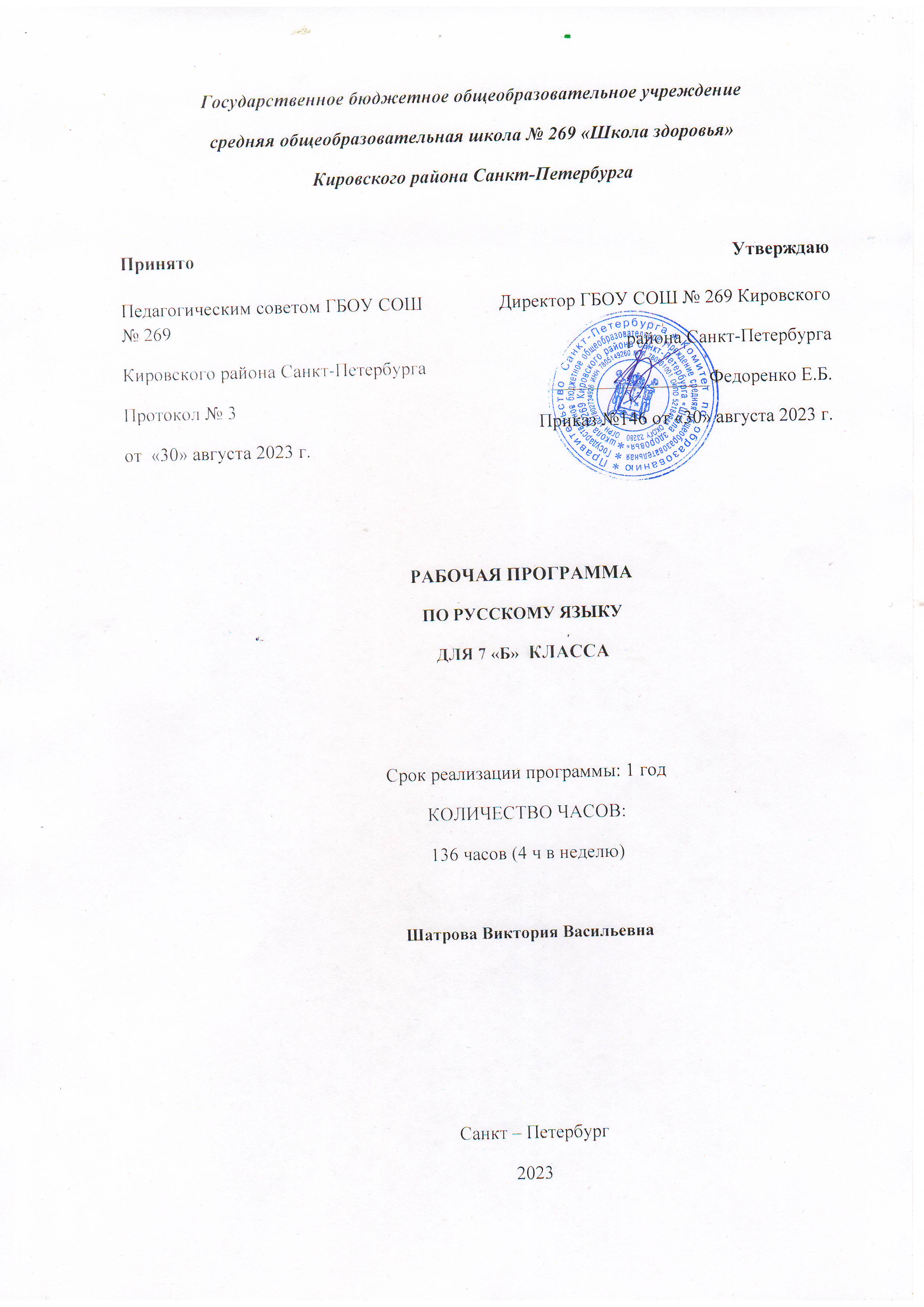 